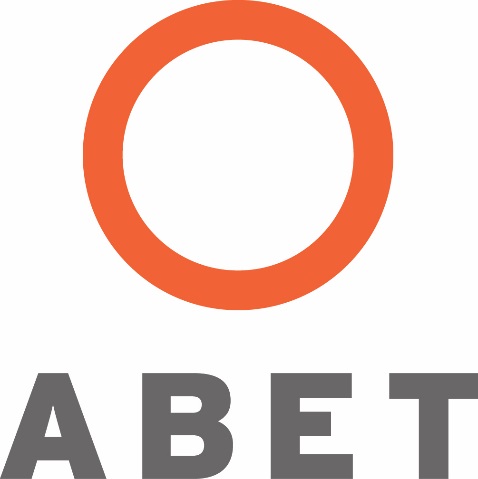 TEMPLATE FOR A 
READINESS REVIEW REPORT2020-2021 Readiness Review CycleFOR PROGRAMS SEEKING JOINT REVIEW BY THE COMPUTING ACCREDITATION COMMISSION (CAC) AND THE ENGINEERING ACCREDITATION COMMISSION (EAC)Extracted from 2019-20 CAC-EAC Joint Program Self-Study QuestionnaireABET415 N. Charles St.Baltimore, MD 21201Phone: 410-347-7700Email: ReadinessReview@abet.orgWebsite: http://www.abet.orgINTRODUCTIONThis Readiness Review Report Template is largely extracted from the Self-Study Report Template that is used to prepare a Self-Study for an ABET evaluation. The Readiness Review Report will be used for the Readiness Review Committee to: determine whether the program understands the key requirements for accreditation, particularly the program name requirements, Criterion 1 through Criterion 6, and program criteria if applicable,understand whether or not the program is ready to initiate a formal review before the program’s institution invests a significant amount of resources and personnel time in preparation for a formal review by the Commission,identify areas where it appears that the program  may need more time to address issues related to compliance with the criteria prior to a formal review, and  provide the program with suitable feedback concerning its state of readiness for a formal accreditation review. The Readiness Review Report should reflect the extent to which the program meets applicable ABET Criteria and policies.  For this reason, it is necessary that the Report address all methods of instructional delivery used for the program, all possible paths that students may take for completion of the degree, and any remote offerings available to students in the program.  ABET provides a template for each commission to assist the program in completing the Readiness Review Report.REQUIREMENTS AND PREPARATIONThe program name used on the cover of the Readiness Review Report must be identical to the name used in all institutional publications, on the ABET Request for Readiness Review (RREv), and on the transcripts of graduates/students.  This will ensure that the program is correctly identified in ABET records. A Readiness Review for one of ABET’s Commissions must be completed by a program if the program would fall in the scope of that Commission and the institution does not have previously ABET-accredited programs by that Commission.  While the Template focuses primarily on accreditation criteria, it also includes questions related to certain sections of the ABET Accreditation Policy and Procedure Manual (APPM).  While it is important that the overall structure in the Template be retained, it is not necessary to preserve notes or pages of instructions about preparing the Readiness Review Report.A program may use terminology different from that used in the Template.  If different terminology is used, it is important that the Readiness Review Report provide notes of explanation to clearly link the terminology in the Report to terminology used in the Template.Tables in the Template may be modified in format to more clearly present the information for the program.  When this is done, it is suggested that a brief explanatory footnote be included about why the table was modified.  Rows may be added to or deleted from tables to better accommodate program information.The educational unit is the administrative unit having academic responsibility for the program(s) undergoing a Readiness Review relative to a given Commission of ABET.  For example, if a single program is being preparing for a readiness review, the educational unit may be the department.  If more than one program is being reviewed, the educational unit is the administrative unit responsible for the collective group of programs undergoing a Readiness Review relative to that Commission.SUPPLEMENTAL MATERIALSDo not submit supplemental materials for a Readiness Review.SUBMISSION AND DISTRIBUTION OF SELF-STUDY REPORTThe Readiness Review Report and transcript information must be submitted through the ABET-provided link by October 1.  Access to this link along with submission instructions will be provided once a Request for Readiness Review (RREv) is accepted.  No email, data stick, or paper submission will be accepted.  See Section 1.G. below for information concerning transcripts that must be submitted for a Readiness Review.If you have any questions, please send an email to ReadinessReview@abet.org.CONFIDENTIALITYAll information supplied is for the confidential use of ABET and its authorized agents.  It will not be disclosed without authorization of the institution concerned, except for summary data not identifiable to a specific institution or documents in the public domain.TEMPLATEThe template for the Readiness Review Report begins on the next page. NOTE: In the places where it identifies a section and then directs that you not complete it for the Readiness Review, the purpose is to highlight the sections of the Self-Study Template that are not applicable/required for a Readiness Review.CAC-EAC of ABETReadiness Review Reportfor the<Program Name>at<University Name><Location><Date>CONFIDENTIALThe information supplied in this Readiness Review Report is for the confidential use of ABET and its authorized agents, and will not be disclosed without authorization of the institution concerned, except for summary data not identifiable to a specific institution.BACKGROUND INFORMATIONContact InformationList name, mailing address, telephone number, fax number, and e-mail address for the primary pre-visit contact person for the program.Program HistoryInclude the year when the program was implemented.  Summarize major program changes with an emphasis on changes occurring around the Readiness Review submission.OptionsList and describe any options, tracks, concentrations, etc. included in the program.Program Delivery ModesDescribe the delivery modes used by this program, e.g., days, evenings, weekends, cooperative education, traditional lecture/laboratory, off-campus, distance education, web-based, etc.  Program LocationsInclude all locations where the program or a portion of the program is regularly offered (this would also include dual degrees, international partnerships, etc.). Public DisclosureProvide information concerning all the places where the Program Education Objectives (PEOs), Student Outcomes (SOs), annual student enrollment and graduation data is posted or made accessible to the public.  If this information is posted to the Web, please provide the URLs.Deficiencies, Weaknesses or Concerns from Previous Evaluation(s) and the Actions Taken to Address ThemThis section is not applicable for Readiness Review.GENERAL CRITERIACRITERION 1.  STUDENTSFor the sections below, attach any written policies that apply.Student AdmissionsSummarize the requirements and process for accepting new students into the program.Evaluating Student PerformanceDo not submit for Readiness Review.Transfer Students and Transfer CoursesSummarize the requirements and process for accepting transfer students and transfer credit.  Include any state-mandated articulation requirements that impact the program.Advising and Career GuidanceSummarize the process for advising and providing career guidance to students.  Include information on how often students are advised, who provides the advising (program faculty, departmental, college or university advisor). Work in Lieu of CoursesSummarize the requirements and process for awarding credit for work in lieu of courses.  This could include such things as life experience, Advanced Placement, dual enrollment, test out, military experience, etc.Graduation RequirementsSummarize the graduation requirements for the program and the process for ensuring and documenting that each graduate completes all graduation requirements for the program.  State the name of the degree awarded (Master of Science in Safety Sciences, Bachelor of Technology, Bachelor of Science in Computer Science, Bachelor of Science in Electrical Engineering, etc.)Transcripts of Recent GraduatesFor a Readiness Review, the program must include one graduate’s official transcript from the most recent graduating class at the time of the submission.  If the program does not have any graduates by the time of the Readiness Review submission, please include a transcript of one student who is currently in the next graduating class or in the last year of the program study.  Feel free to keep the graduate/student’s name anonymous.  The transcript must be provided through the ABET-provided link as mentioned under Page 3 “Submission and Distribution of Readiness Review Report.”If there are multiple options/tracks under the program, please include one copy for each option/track.If your program is located outside the U.S. and the degree conferred information is typically not available on transcripts of your graduates, please include a copy of the graduation certificate/diploma/completion document/etc. that contains information concerning the degree conferred for the same student graduate.  All information should be provided in English or come with an English translation.  Questions? Contact ReadinessReview@abet.org.Please note that there are considerable changes in the Accreditation Policy and Procedure Manual (APPM) and Criteria that have become effective in the 2019-20 Review Cycle.  See https://www.abet.org/accreditation/accreditation-criteria/ and https://www.abet.org/accreditation/accreditation-criteria/accreditation-changes/ for details.  Special attention should be paid to APPM Section I.C.2. (particularly I.C.2.b.) and I.C.4.b. regarding the transcript-related requirements.CRITERION 2.  PROGRAM EDUCATIONAL OBJECTIVESMission Statement	Do not submit for Readiness Review.Program Educational ObjectivesList the program educational objectives and state where these can be found by the general public.Consistency of the Program Educational Objectives with the Mission of the Institution	Do not submit for Readiness Review.Program ConstituenciesList the program constituencies. Describe how the program educational objectives meet the needs of these constituencies.Process for Review of the Program Educational ObjectivesDescribe the process that periodically reviews the program educational objectives including how the program’s various constituencies are involved in this process.  Describe how this process is systematically utilized to ensure that the program’s educational objectives remain consistent with the institutional mission, the program constituents’ needs and these criteria.  CRITERION 3.  STUDENT OUTCOMES Student OutcomesList the student outcomes for the program, including any outcomes that the program has defined beyond the required outcomes specified in the general criteria and any applicable program criteria. If the student outcomes are stated differently than those listed in CAC Criterion 3, provide a mapping of the program’s student outcomes to the Student Outcomes (1) through (5) listed in CAC Criterion 3 that have been in effect beginning in 2019-20.If the student outcomes are stated differently than those listed in EAC Criterion 3, provide a mapping of the program’s student outcomes to the Student Outcomes (1) through (7) listed in EAC Criterion 3 that have been in effect beginning in 2019-20.Relationship of Student Outcomes to Program Educational Objectives	Do not submit for Readiness Review.Publication of Student OutcomesDescribe how the student outcomes are documented and publicly stated.CRITERION 4.  CONTINUOUS IMPROVEMENTThis section of your Readiness Review Report should document your processes for regularly assessing and evaluating the extent to which the student outcomes are being attained.  This section should also document the extent to which the student outcomes are being attained. It should also describe how the results of these processes are utilized to affect continuous improvement of the program.  Assessment is defined as one or more processes that identify, collect, and prepare the data necessary for evaluation.  Evaluation is defined as one or more processes for interpreting the data acquired though the assessment processes in order to determine how well the student outcomes are being attained.Although the program can report its processes as it chooses, the following is presented as a guide to help you organize your Readiness Review Report.  Student OutcomesIt is recommended that this section include (a table may be used to present this information):A listing and description of the assessment processes used to gather the data upon which the evaluation of each student outcome is based.  Examples of data collection processes may include, but are not limited to, specific exam questions, student portfolios, internally developed assessment exams, senior project presentations, nationally-normed exams, oral exams, focus groups, industrial advisory committee meetings, or other processes that are relevant and appropriate to the program.The frequency with which these assessment processes are carried outThe expected level of attainment for each of the student outcomesSummaries of the results of the evaluation process and an analysis illustrating the extent to which each of the student outcomes is being attained How the results are documented and maintainedHow and where the student outcome assessment process is documentedContinuous ImprovementDescribe how the results of evaluation processes for the student outcomes and any other available information have been systematically used as input in the continuous improvement of the program.  Describe the results of any changes (whether or not effective) in those cases where re-assessment of the results has been completed.  Indicate any significant future program improvement plans based upon recent evaluations.  Provide a brief rationale for each of these planned changes.  Do not submit this part for the Readiness Review.Additional InformationDo not submit for Readiness Review.CRITERION 5.  CURRICULUM  Program CurriculumComplete Table 5-1 that describes the plan of study for students in this program including information on course offerings in the form of a recommended schedule by year and term along with average section enrollments for all courses in the program over the two years immediately preceding the visit.  If there is more than one curricular path, Table 5-1 should be provided for each path.   State whether you are on quarters or semesters.Describe how the program’s requirements are consistent with the program educational objectives.  Do not submit this part for the Readiness Review.Describe how the program’s requirements and its associated prerequisite structure support the attainment of the student outcomes.  Do not submit this part for the Readiness Review.Attach a flowchart or worksheet that illustrates the prerequisite structure of the program’s required courses.  Describe how the program meets the EAC Criteria requirements in terms of hours and depth of study for each subject area (Math & Basic Sciences, Engineering Topics) specifically addressed by either the EAC general criteria or the program criteria.Describe how the program meets the CAC Criteria requirements in terms of hours and depth of study for each curricular area specifically addressed by either the CAC general criteria or the applicable program criteria.Describe the major design experience that prepares students for engineering practice.  Describe how this experience is based upon the knowledge and skills acquired in earlier coursework and incorporates appropriate engineering standards and multiple design constraints. If your program allows cooperative education to satisfy curricular requirements specifically addressed by either the general or program criteria, describe the academic component of this experience and how it is evaluated by the faculty.Describe the materials (course syllabi, textbooks, sample student work, etc.), that will be available for review during the visit to demonstrate achievement related to this criterion.  (See the 2019-2020 APPM Section I.E.5.b. (2) regarding display materials.)  Do not submit this part for the Readiness Review.Course SyllabiIn Appendix A, include a syllabus for each course used to satisfy the mathematics, science, and discipline-specific requirements required in Criterion 5 or any applicable program criteria.INCLUDE ONLY COURSE SYLLABI FOR THE discipline-specific COURSES OF THE PROGRAM FOR READINESS REVIEWTable 5-1 CurriculumJOINT COMPUTING and ENGINEERING ACCREDITATION COMMISSIONSRequired courses are required of all students in the program, elective courses (often referred to as open or free electives) are optional for students, and selected elective courses are those for which students must take one or more courses from a specified group. If math and science courses are chosen from a list indicate this and include information elsewhere on the courses that students may choose from.For courses that include multiple elements (lecture, laboratory, recitation, etc.), indicate the maximum enrollment in each element. For selected elective courses, indicate the maximum enrollment for each option.Instructional materials and student work verifying compliance with ABET criteria for the categories indicated above will be required during the campus visit.CRITERION 6. FACULTY Faculty QualificationsDescribe the qualifications of the faculty and how they are adequate to cover all the curricular areas of the program and also meet any applicable program criteria.  This description should include the composition, size, credentials, and experience of the faculty.  Complete Table 6-1.  Include faculty resumes in Appendix B.FOR THIS REPORT, INCLUDE ONLY RESUMES FOR THE FACULTY MEMBERS WHO TEACH ENGINEERING COURSES LISTED IN TABLE 5-1Faculty WorkloadComplete Table 6-2, Faculty Workload Summary and describe this information in terms of workload expectations or requirements (for the year of the report).  Faculty SizeDiscuss how the faculty serving in the program are of sufficient number to maintain continuity, stability, oversight, student interaction, and advising for the program.Professional DevelopmentProvide detailed descriptions of professional development activities for each faculty member.Authority and Responsibility of FacultyDescribe the role played by the faculty with respect to course creation, modification, and evaluation, their role in the definition and revision of program educational objectives, definition and revision of any additional student outcomes, and their role in the attainment of the student outcomes.  Describe the roles of others on campus, e.g., dean or provost, with respect to these areas.Table 6-1.  Faculty QualificationsName of ProgramInstructions:  Complete table for each member of the faculty in the program.  Add additional rows or use additional sheets if necessary.  Updated information is to be provided at the time of the visit.  1. Code:  P = Professor    ASC = Associate Professor   AST = Assistant Professor   I = Instructor   A = Adjunct   O = Other2. Code:  TT = Tenure Track      T = Tenured      NTT = Non Tenure Track3. FT = Full Time Faculty or PT = Part Time Faculty at the institution 4. The level of activity, high, medium or low, should reflect an average over the three years prior to the visit.Table 6-2.  Faculty Workload Summary Name of ProgramFT = Full Time Faculty or PT = Part Time Faculty, at the institutionFor the academic year for which the Report is being prepared.Program activity distribution should be in percent of effort in the program and should total 100%.Indicate sabbatical leave, etc., under "Other."Out of the total time employed at the institution.CRITERION 7.  FACILITIESDo not submit for Readiness Review.CRITERION 8.  INSTITUTIONAL SUPPORTDo not submit for Readiness Review.PROGRAM CRITERIADescribe how the program satisfies any applicable program criteria.  If already covered elsewhere in the report, provide appropriate references.APPENDICESAppendix A – Course SyllabiINCLUDE ONLY COURSE SYLLABI FOR THE discipline-specific COURSES OF THE PROGRAM FOR READINESS REVIEWPlease use the following format for the course syllabi (2 pages maximum in Times New Roman 12 point font)Course number and nameCredits and contact hoursInstructor’s or course coordinator’s nameText book, title, author, and yearother supplemental materialsSpecific course informationbrief description of the content of the course (catalog description)prerequisites or co-requisitesindicate whether a required, elective, or selected elective (as per Table 5-1) course in the programSpecific goals for the coursespecific outcomes of instruction, ex. The student will be able to explain the significance of current research about a particular topic.  explicitly indicate which of the student outcomes listed in Criterion 3 or any other outcomes are addressed by the course.Brief list of topics to be coveredAppendix B – Faculty VitaeFOR THIS REPORT, INCLUDE ONLY RESUMES FOR THE FACULTY MEMBERS WHO TEACH ENGINEERING COURSES LISTED IN TABLE 5-1Please use the following format for the faculty vitae (2 pages maximum in Times New Roman 12 point type)NameEducation – degree, discipline, institution, yearAcademic experience – institution, rank, title (chair, coordinator, etc. if appropriate), when (ex. 1990-1995), full time or part timeNon-academic experience – company or entity, title, brief description of position, when (ex. 1993-1999), full time or part time Certifications or professional registrationsCurrent membership in professional organizations Honors and awardsService activities (within and outside of the institution)Briefly list the most important publications and presentations from the past five years – title, co-authors if any, where published and/or presented, date of publication or presentationBriefly list the most recent professional development activitiesAppendix C – EquipmentDo not submit for Readiness Review.Appendix D – Institutional Summary Programs are requested to provide the following information. The InstitutionName and address of the institutionName and title of the chief executive officer of the institutionName and title of the person submitting the Report.Name the organizations by which the institution is now accredited, and the dates of the initial and most recent accreditation evaluations.Type of ControlDescription of the type of managerial control of the institution, e.g., private-non-profit, private-other, denominational, state, federal, public-other, etc.Educational UnitDescribe the educational unit in which the program is located including the administrative chain of responsibility from the individual responsible for the program to the chief executive officer of the institution.  Include names and titles.  An organization chart may be included.Academic Support UnitsList the names and titles of the individuals responsible for each of the units that teach courses required by the program being evaluated for readiness, e.g., mathematics, physics, etc.Non-academic Support UnitsList the names and titles of the individuals responsible for each of the units that provide non-academic support to the program being evaluated for readiness, e.g., library, computing facilities, placement, tutoring, etc.  Credit UnitIt is assumed that one semester or quarter credit normally represents one class hour or three laboratory hours per week.  If other standards are used for this program, the differences should be indicated.TablesComplete the following tables for the program undergoing the Readiness Review.Table D-1.  Program Enrollment and Degree DataName of the ProgramFor Readiness Review, give the official fall term enrollment figures (head count) and undergraduate and graduate degrees conferred for the current year.  The current year for a Readiness Review means the academic year preceding the Readiness Review submission.  FT—full timePT—part timeTable D-2.  PersonnelName of the ProgramYear1:  _________Report data for the program being evaluated for readiness. Data submitted for the Readiness Review should be for the academic term at the time of the submission.Persons holding joint administrative/faculty positions or other combined assignments should be allocated to each category according to the fraction of the appointment assigned to that category.For faculty members, 1 FTE equals what your institution defines as a full-time loadFor student teaching assistants, 1 FTE equals 20 hours per week of work (or service). For undergraduate and graduate students, 1 FTE equals 15 semester credit-hours (or 24 quarter credit-hours) per term of institutional course work, meaning all courses — science, humanities and social sciences, etc.Specify any other category considered appropriate, or leave blank. Signature Attesting to ComplianceDo not submit for Readiness Review.Course(Department, Number, Title)List all courses in the program by term starting with the first term of the first year and ending with the last term of the final year.Course(Department, Number, Title)List all courses in the program by term starting with the first term of the first year and ending with the last term of the final year.Course(Department, Number, Title)List all courses in the program by term starting with the first term of the first year and ending with the last term of the final year.Indicate Whether Course is Required,  Elective or a Selected Elective by an R, an E or an SE.1Subject Area (Credit Hours)Subject Area (Credit Hours)Subject Area (Credit Hours)Subject Area (Credit Hours)Subject Area (Credit Hours)Subject Area (Credit Hours)Last Two Terms the Course was Offered: Year and,Semester, orQuarterMaximum Section Enrollment for the Last Two Terms the Course was Offered2 Course(Department, Number, Title)List all courses in the program by term starting with the first term of the first year and ending with the last term of the final year.Course(Department, Number, Title)List all courses in the program by term starting with the first term of the first year and ending with the last term of the final year.Course(Department, Number, Title)List all courses in the program by term starting with the first term of the first year and ending with the last term of the final year.Indicate Whether Course is Required,  Elective or a Selected Elective by an R, an E or an SE.1Math & Basic SciencesMath & Basic SciencesComputing TopicsMark with an F or A for Fundamental or AdvancedEngineering TopicsCheck if Contains Significant Design (√)General EducationOtherLast Two Terms the Course was Offered: Year and,Semester, orQuarterMaximum Section Enrollment for the Last Two Terms the Course was Offered2 Add rows as needed to show all courses in the curriculum.Add rows as needed to show all courses in the curriculum.Add rows as needed to show all courses in the curriculum.OVERALL TOTAL CREDIT HOURS FOR COMPLETION OF THE PROGRAMOVERALL TOTAL CREDIT HOURS FOR COMPLETION OF THE PROGRAMTotal must satisfy minimum credit hours Minimum Semester Credit Hours Minimum Semester Credit Hours Minimum Semester Credit Hours Minimum Semester Credit Hours 30 Hours45 HoursTotal must satisfy minimum credit hours Faculty NameHighest Degree Earned- Field and YearRank 1Type of Academic Appointment2T, TT, NTTFT or PT3Years of ExperienceYears of ExperienceYears of ExperienceProfessional Registration/ CertificationLevel of Activity4H, M, or LLevel of Activity4H, M, or LLevel of Activity4H, M, or LFaculty NameHighest Degree Earned- Field and YearRank 1Type of Academic Appointment2T, TT, NTTFT or PT3Govt./Ind. PracticeTeachingThis InstitutionProfessional Registration/ CertificationProfessional OrganizationsProfessional DevelopmentConsulting/summer work in industryFaculty Member (name)PT or FT1Classes Taught (Course No./Credit Hrs.) Term and Year2Program Activity Distribution3Program Activity Distribution3Program Activity Distribution3% of Time Devotedto the Program5Faculty Member (name)PT or FT1Classes Taught (Course No./Credit Hrs.) Term and Year2TeachingResearch or ScholarshipOther4% of Time Devotedto the Program5Academic YearAcademic YearEnrollment YearEnrollment YearEnrollment YearEnrollment YearEnrollment YearTotalUndergradTotalGradDegrees AwardedDegrees AwardedDegrees AwardedDegrees AwardedAcademic YearAcademic Year1st2nd3rd4th5thTotalUndergradTotalGradAssociatesBachelorsMastersDoctoratesCurrentFTYearPTHEAD COUNTHEAD COUNTFTE2FTPTFTE2Administrative2Faculty (tenure-track)3Other Faculty (excluding student Assistants)Student Teaching Assistants4Technicians/SpecialistsOffice/Clerical EmployeesOthers5